ASIF	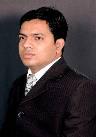 Email: asif.41658@2freemail.com Seeking deserving positions in Project Management / Construction Management / Project Controls with a reputed organisation in the Construction industry.Executive SnapshotProficient Civil Engineer & Post Graduate in Advanced Construction Management with over 2 years’ experience in the areas of Project Management, Civil Engineering, Contract Management with reputed organizations in UAE and India.Currently associated with Dodsal Engineering & Construction Pte. Ltd., Dubai (UAE) as Planning Engineer.Significant expertise in Project Management activities including planning, budgeting, costing, Earned Value Analysis, scope finalization, cost estimation & finalization, resource scheduling and administration, contingency planning and quality assurance.Proficiency in handling planning, executing and spearheading construction projects involving Method engineering, contract administration, resource planning with a flair for adopting modern construction and Management techniques.An effective communicator with honed relationship management, man management, analytical, planning and coordination skills. Capacity to work under pressure situations and beat deadlines.Experience of working under cross-cultural and multi-lingual environments.Competency MatrixConstruction ManagementPlanning of activities for entire duration of project with the use of Primavera Project Planner (P3.1 & P6), Microsoft Projects and MS Excel programs.Estimating the material requirement well in advance as per the Program envisaged & Preparation of Budget.Leading efforts for streamlining processes and generating cost savings in operations.Monitoring execution during the various stages of the project.Preparation of construction schedules, Managing and coordinating the execution at site as per the Construction schedule prepared.Client Relationship ManagementCorrespondence with Clients, Consultants & Sub-contractors with regard to the Project.Ensuring maximum customer satisfaction by closely interacting with clients to understand their requirements and customizing the process and services accordingly.People ManagementCo-ordinate with the HO staff to update them continuously on the progress of the project.Inculcate Team spirit among colleaguesOrganizing and preparation of presentations and tools required for the Executive meetings and meetings with Clients, Consultants and Sub-contractors.Liasing with external agencies, clients & consultants for determining technical specifications, approvals for execution & obtaining on-time clearances.iProfessional Scan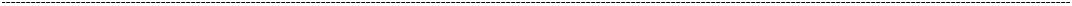 Since November’08 with Dodsal Engineering & Construction Pte. Ltd., Dubai (UAE)(Dodsal Engineering & Construction Pte Ltd., Dubai is certified to ISO 9000:2001, OHSAS 18001:1999 and ISO 14001: 2004 for quality, Health, Safety and Environmental management systems respectively with a business volume of over US$ 2 billion.)Working as Planning EngineerProject : Jumeirah Village South-III, Project cost – AED 935.19 millionProject involves construction of all utilities like Sewerage, Storm water, Potable, Irrigation and Telecom Pipe line and infrastructures like road, High voltage, Low voltage line and Street light cable .Preparation of daily Programme as per Daily Progress reportPreparation of Weekly and Monthly Progress reportPreparation of Monthly Presentation for Head officePreparation of daily turnover reportUpdation of P3 programme for one month look aheadManpower & Equipment productivityManpower & Equipment loadingPreparation of Construction reportPreparation of procurement schedule, Progress S curve & Financial S curveCoordination with Site Engineers and Construction Manager to achieve the planned target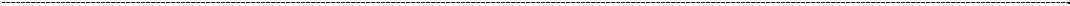 Feb’08 to Nov’08 with Hindustan Construction Company (H.C.C) Ltd. as Management TraineeContractors certified to ISO 9000:2001, OHSAS 18001:1999 and ISO 14001:2004 for quality, Health, Safety and Environmental management systems respectively & specialized in infrastructure projects like Roads, Bridges, Tunnel, Hydro power and Nuclear Power Plants.Project : Assam Road Project (AS-23) , Project cost – INR 327 CroresProjects involved Construction of Four Laning from KM. 126/450 to KM. 140/700 and KM. 164/080 to KM.165/400 (Maibang to Nrimbanglo) Section of NH-54 in Assam	Client	: National Highway Authority of India (NHAI)	Consultant	: Inter continental Technocrats (ICT)Notable AccomplishmentsValue Analysis of Plants and Equipments used in ConstructionBreak Even Analysis of Batching plantProductivity study of batching plantProductivity Analysis of Equipments and Cost AnalysisPreparation of Daily Progress Report (DPR)Month wise Planning according to financial budgetDPR entry in SAP R/3 planning moduleiiStudy of work break down structure and construction planStudied Interim payment Application (IPA) &Interim Payment Certificate (IPC)Preparation of strip chart to know the balance quantity of work and status of drawings submitted to consultantStudied Contract documents & Technical Specifications to know General conditions of contract (G.C.C.) and Conditions of particular application (COPA)Assisted Tunnel manager in the construction of Roadway tunnel.Site level planning to ensure that the planned target is achievedCoordinating with Mechanical and Electrical Dept. Engineers to ensure proper functioning of different equipments deployed on siteConducted Tool Box Talk to ensure safe working conditions on siteCalculated the actual time cycle of pipe roofing as per site constraintsStudy of Project Quality Plan (PQP),Segmental Quality Plan (SQP) and Inspection Test Plan (ITP)Studied the Safety and Environmental procedures followed at siteObservation of field and lab tests conducted on soil &concrete to understand the passing criteriaProductivity analysis of resources.Academic Credentials & Extra curricularPost Graduate Diploma in Advanced Construction Management (PGDACM) from National Institute of Construction Management & Research (NICMAR), Hyderabad (India) in Dec - 2007 (Obtained Grade points of 7.5/10.00). B.E. (Civil) from ZHCET,Aligarh Muslim University in June – 2006Diploma in Civil Engineering, from University Polytechnic,Aligarh Muslim University in June-2001Received Second prize in Essay writing at University Level in A.M.U during 2nd year Diploma in EngineeringReceived V.G.Gopal Scholarship (TISCO) in B.E.Received Sir Ratan Tata Trust Scholarship in PGDACMParticipant in 3 days Entrepreneurship Development Programme at University level in A.M.U.Software ProficiencyPrimavera Project Planner (P3.1), MS Office, MS Project, AutoCAD.Platforms worked on : Windows 9x/XP/VistaPersonal MinutiaeiiiClient: Nakheel PJSC, DubaiProject Management: EllisdonConsultant: Mouchel ParkmanNotable AccomplishmentsDate of Birth:18th July 1981Sex:MaleNationality:IndianMarital Status:UnmarriedLanguages Known:English, Hindi, and Urdu